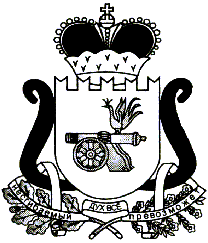 АДМИНИСТРАЦИЯ МУНИЦИПАЛЬНОГО ОБРАЗОВАНИЯ«ЕЛЬНИНСКИЙ РАЙОН» СМОЛЕНСКОЙ ОБЛАСТИП О С Т А Н О В Л Е Н И Е от 13.03.2024 № 130г. ЕльняО внесении изменений в постановление Администрации муниципального образования «Ельнинский район» Смоленской области от 27.01.2015 № 32В соответствии со статьей 179 Бюджетного кодекса Российской Федерации, постановлением Администрации муниципального образования «Ельнинский район» Смоленской области от 28.09.2022 № 629 «Об утверждении Порядка принятия решений о разработке муниципальных программ, их формирования и реализации в муниципальном образовании «Ельнинский район» Смоленской области и муниципальном образовании Ельнинского городского поселения Ельнинского района Смоленской области» (в редакции постановления Администрации муниципального образования «Ельнинский район» Смоленской области от 01.02.2023 № 67 «О внесении изменений в постановление Администрации муниципального образования «Ельнинский район» Смоленской области от 28.09.2022 № 629»), Администрация муниципального образования «Ельнинский район» Смоленской областип о с т а н о в л я е т:1. Внести  в постановление Администрации муниципального образования «Ельнинский район» Смоленской области от 27.01.2015 № 32 «Об утверждении муниципальной программы «Управление имуществом и земельными ресурсами муниципального образования «Ельнинский район» Смоленской области» (в редакции постановлений Администрации муниципального образования «Ельнинский район» Смоленской области от 29.05.2015 № 223, от 09.07.2015 № 264, от 17.11.2015 № 443, от 31.12.2015 № 679, от 15.02.2016 № 100, от 21.09.2016 № 933, от 14.10.2016 № 1027, от 16.12.2016 № 1225, от 26.12.2016 № 1269, от 30.12.2016 № 1310, от 17.01.2017 № 26, от 17.11.2017 № 810, от 14.03.2018 № 194, от 28.06.2018 № 444, от 14.02.2019 № 103, от 26.04.2019 № 260, от 10.02.2020 № 59, от 24.11.2020 № 567, от 04.12.2020 № 618, от 25.02.2021 № 141, от 25.05.2021 №323, от 27.07.2021 № 468, от 11.10.2021 № 604, от 17.01.2022 № 30, от 24.10.2022 № 689, от 10.11.2022 № 750, от 24.01.2023 № 31, от 07.04.2023 № 220, от 10.07.2023 № 461, от 11.12.2023 № 828, от 29.12.2023 № 902, от 01.02.2024 № 54) (далее – Программа), следующие изменения:1.1. Пункт 1 раздела 2 паспорта муниципальной Программы изложить в следующей редакции:ПАСПОРТмуниципальной программы«Управление имуществом и земельными ресурсами муниципального образования «Ельнинский район» Смоленской области»1. ОСНОВНЫЕ ПОЛОЖЕНИЯ1.2. Пункт 4 раздела 2 паспорта муниципальной Программы изложить в следующей редакции:4. ФИНАНСОВОЕ ОБЕСПЕЧЕНИЕ МУНИЦИПАЛЬНОЙ ПРОГРАММЫ1.3. Раздел 6 муниципальной Программы изложить в следующей редакции:2. Контроль за исполнением настоящего постановления возложить на заместителя Главы муниципального образования «Ельнинский район» Смоленской области С.В. Кизунову.Глава муниципального образования «Ельнинский район» Смоленской области 				   Н.Д. МищенковОтветственный исполнитель муниципальной программы Отдел экономического развития, прогнозирования, имущественных и земельных отношений Администрации муниципального образования «Ельнинский район» Смоленской областиПериод (этапы) реализацииэтап I: 2019 – 2023 годыэтап II: 2024 – 2026 годыЦели муниципальной программыСоздание условий для эффективного и рационального использования муниципального имущества и земельных ресурсов муниципального образования «Ельнинский район» Смоленской областиОбъем финансового обеспечения за весь период реализации (по годам реализации и в разрезе источников финансирования на очередной финансовый год и 1, 2-й годы планового периода)Общий объем финансирования составляет 11174,8 тыс. рублей, из них:2019 - 2023 годы – 5023,7 тыс. рублей,2024 - 2026 годы – 6151,1 тыс. рублей, в том числе по годам:2024 год – 5738,1 тыс. рублей (по источникам финансирования: 5261,1 – бюджет муниципального образования «Ельнинский район» Смоленской области, 477,0 – областной бюджет);2025 год – 305,0 тыс. рублей (по источникам финансирования: 305,0 – бюджет муниципального образования «Ельнинский район» Смоленской области).2026 год – 108,0 тыс. рублей (по источникам финансирования: 108,0 – бюджет муниципального образования «Ельнинский район» Смоленской области).Наименование муниципальной программы/ источник финансового обеспеченияВсего, тыс. рублейОбъем финансового обеспечения по годам (этапам) реализации, тыс. рублейОбъем финансового обеспечения по годам (этапам) реализации, тыс. рублейОбъем финансового обеспечения по годам (этапам) реализации, тыс. рублейНаименование муниципальной программы/ источник финансового обеспеченияВсего, тыс. рублейочередной финансовый год1-й год планового периода2-й год планового периода12345Муниципальная программа «Управление имуществом и земельными ресурсами муниципального образования «Ельнинский район» Смоленской области»6151,1202420252026Муниципальная программа «Управление имуществом и земельными ресурсами муниципального образования «Ельнинский район» Смоленской области»6151,15738,1305,0108,0Областной бюджет477,0477,000Районный бюджет5674,15261,1305,0108,0СВЕДЕНИЯо финансировании структурных элементов муниципальной программы «Управление имуществом и земельными ресурсами муниципального образования «Ельнинский район» Смоленской области» №п/пНаименованиеИсточник финансового обеспечения (расшифровать)Объем средств на реализацию муниципальной программы на очередной финансовый год и плановый период (по этапам реализации), тыс. рублейОбъем средств на реализацию муниципальной программы на очередной финансовый год и плановый период (по этапам реализации), тыс. рублейОбъем средств на реализацию муниципальной программы на очередной финансовый год и плановый период (по этапам реализации), тыс. рублейОбъем средств на реализацию муниципальной программы на очередной финансовый год и плановый период (по этапам реализации), тыс. рублей№п/пНаименованиеИсточник финансового обеспечения (расшифровать)всего20242025202612345671Комплекс процессных мероприятий «Признание прав и регулирование отношений, связанных с муниципальной собственностью муниципального образования «Ельнинский район» Смоленской области»1.1.Проведение технической инвентаризации и оформление кадастровых паспортов, справок о постановке на технический учет объектов капитального строительства, технических паспортов объектов недвижимости и их копий, поэтажных планов, проведение кадастровых работ и оформление технических планов в отношении объектов недвижимого имуществарайонный бюджет110,050,050,010,01.2.Проведение мониторинга и составление перечня зданий, помещений и сооружений, находящихся в  муниципальной собственности муниципального образования «Ельнинский район»  Смоленской области, по которым необходимо оформить техническую документацию районный бюджетхххх1.3.Регистрации права муниципальной собственности муниципального образования «Ельнинский район» Смоленской области на объекты недвижимости и внесение изменений в государственный кадастр недвижимости и Единый государственный реестр прав на недвижимое имущество и сделок с нимрайонный бюджетхххх1.4.Осуществление мероприятий по передаче в аренду имущества  муниципальной собственности муниципального образования «Ельнинский район»  Смоленской областирайонный бюджетхххх1.5.Обеспечение мероприятий по содержанию и обслуживанию объектов муниципальной собственностирайонный бюджет6,16,1ххИтого по комплексу процессных мероприятийрайонный бюджет116,156,150,010,02.Комплекс процессных мероприятий «Управление земельными ресурсами муниципального образования «Ельнинский район» Смоленской области»2.1.Выполнение кадастровых работ в отношении земельных участков районный бюджет160,075,075,010,02.2.Выполнение комплексных кадастровых работ в отношении кадастрового кварталарайонный бюджетхххх2.3.Внесение изменений в Генеральные планы и Правила землепользования и застройки сельских поселений Ельнинского района Смоленской областирайонный бюджет70,030,030,010,02.3.Внесение изменений в Генеральные планы и Правила землепользования и застройки сельских поселений Ельнинского района Смоленской областиобластной бюджет477,00477,00ххИтого по комплексу процессных мероприятийрайонный бюджет230,0105,0105,020,0Итого по комплексу процессных мероприятийобластной бюджет477,0477,0хх3.Комплекс процессных мероприятий «Обеспечение обслуживания, содержания и распоряжения объектами муниципальной собственности муниципального образования «Ельнинский район» Смоленской области»3.1.Оценка рыночной стоимости объектов недвижимого имущества и земельных участковрайонный бюджет178,0100,050,028,03.2.Ремонт объектов муниципальной собственностирайонный бюджет5150,05000,0100,050,03.3.Реализация  прогнозного плана приватизации муниципального имущества муниципального образования «Ельнинский район» Смоленской области, утвержденного решением Ельнинского районного Совета депутатов на текущий год и плановый периодрайонный бюджетххххИтого по комплексу процессных мероприятийрайонный бюджет5328,05100,0150,078,0Всего по муниципальной программе, в том числе:Всего по муниципальной программе, в том числе:6151,15738,1305,0108,0районный бюджетрайонный бюджет5674,15261,1305,0108,0областной бюджетобластной бюджет477,0477,0хх